    Q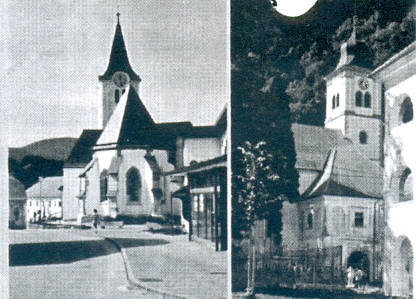 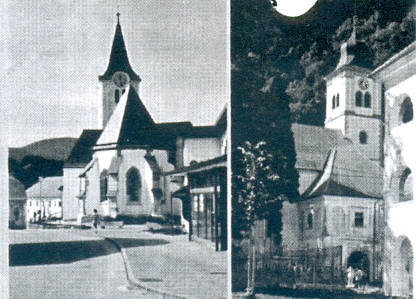 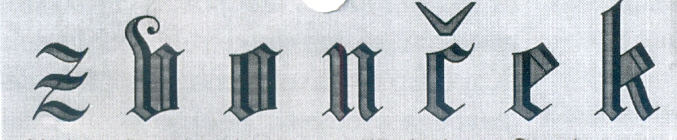 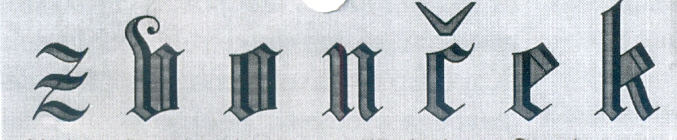 -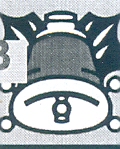 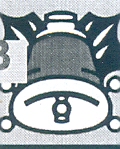 h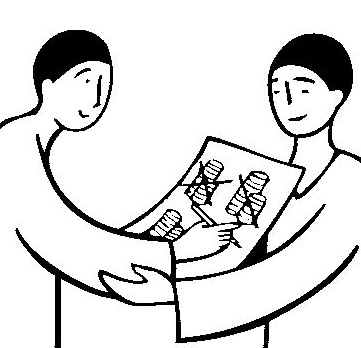 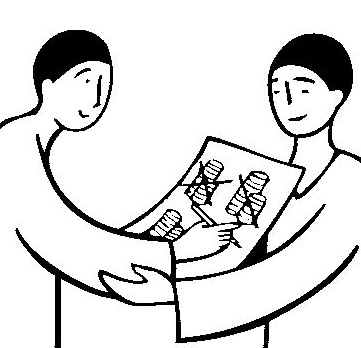 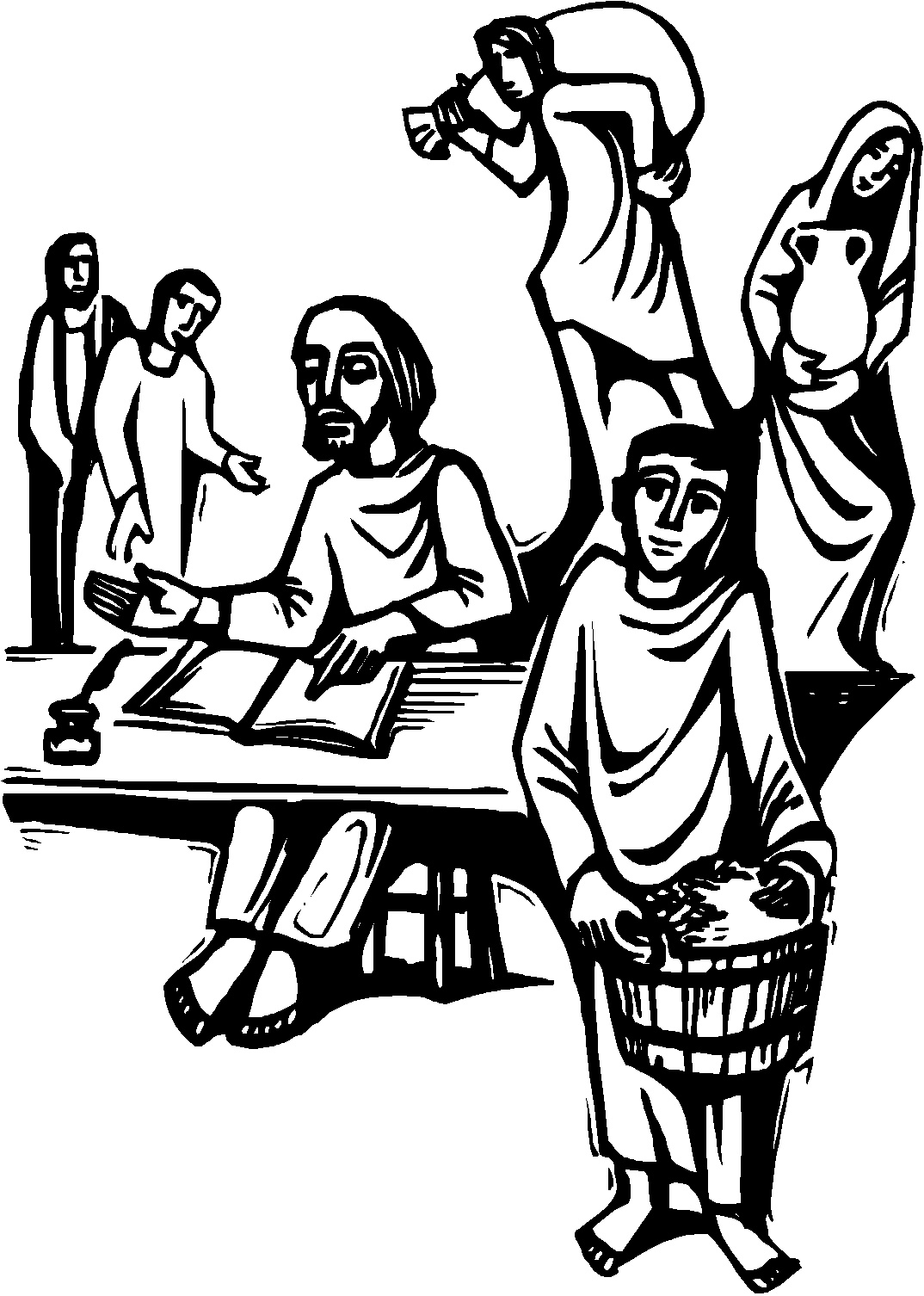 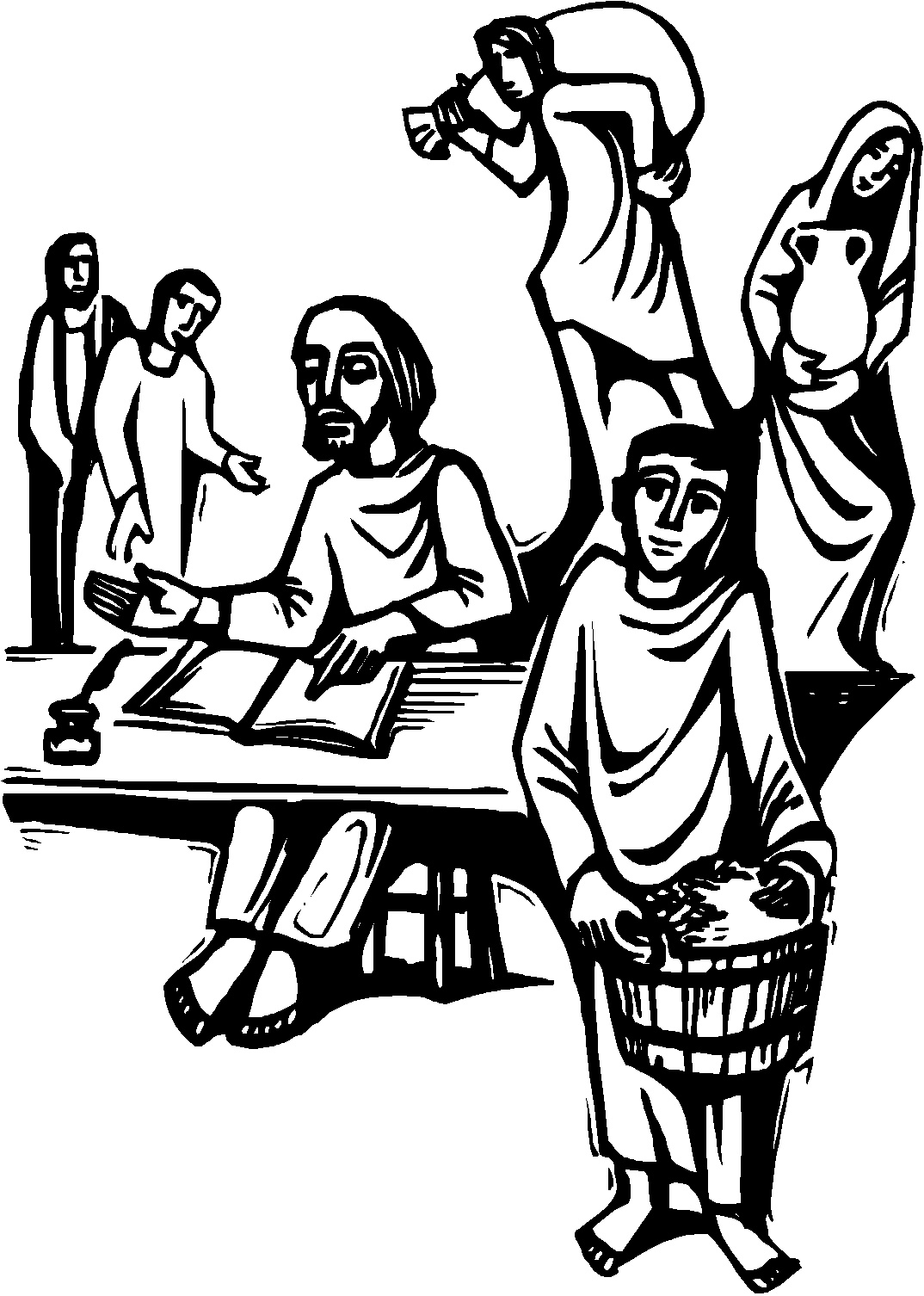 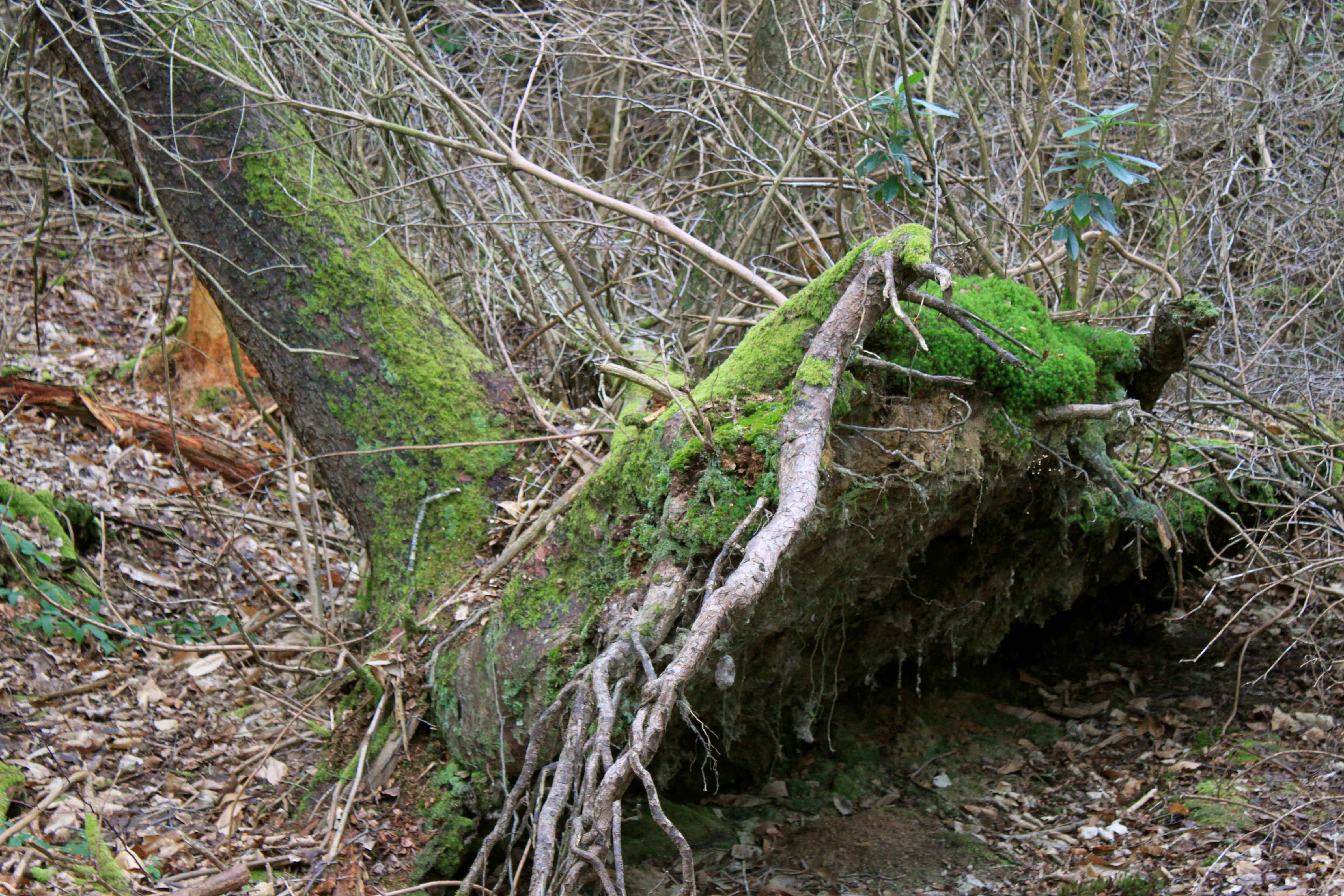 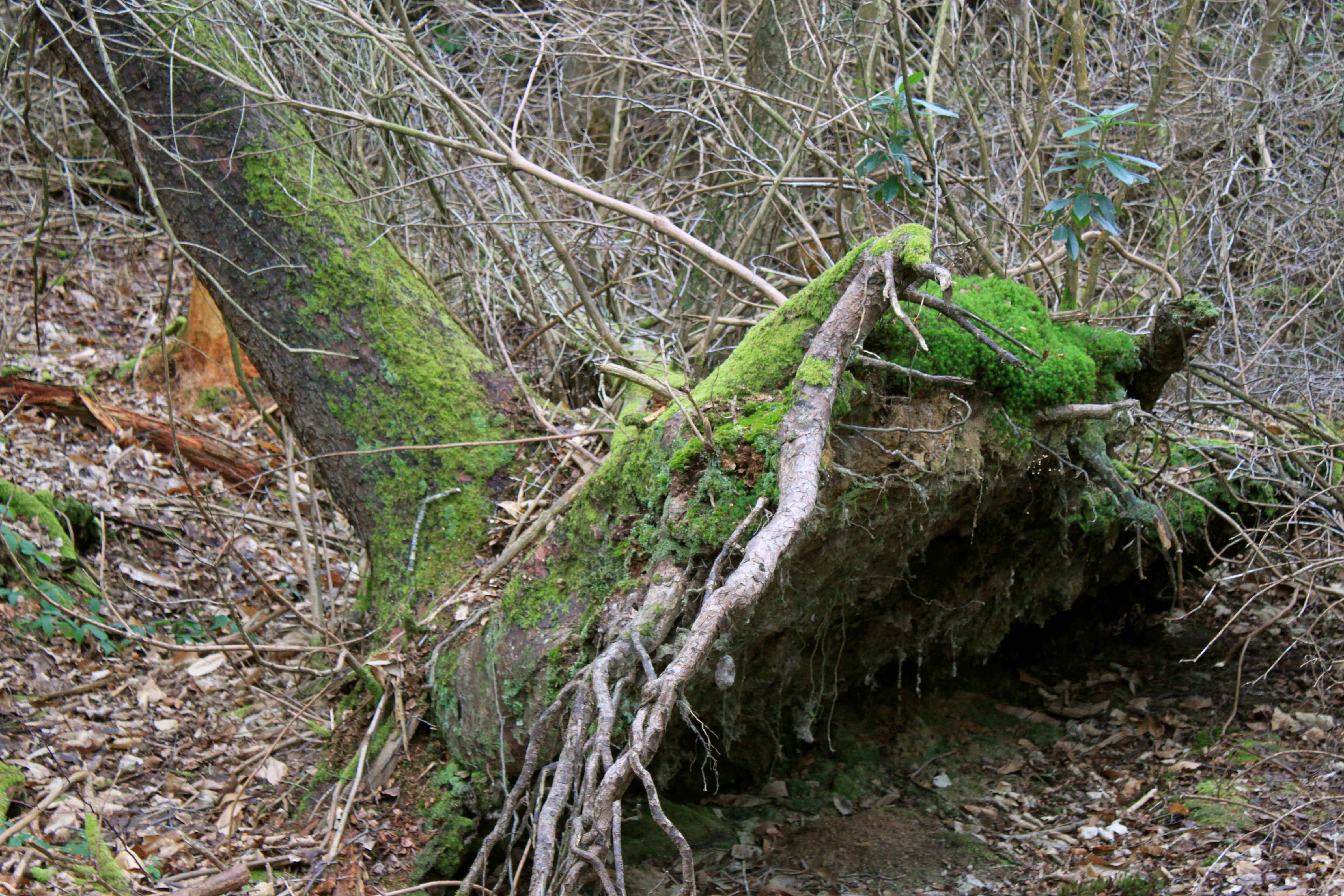 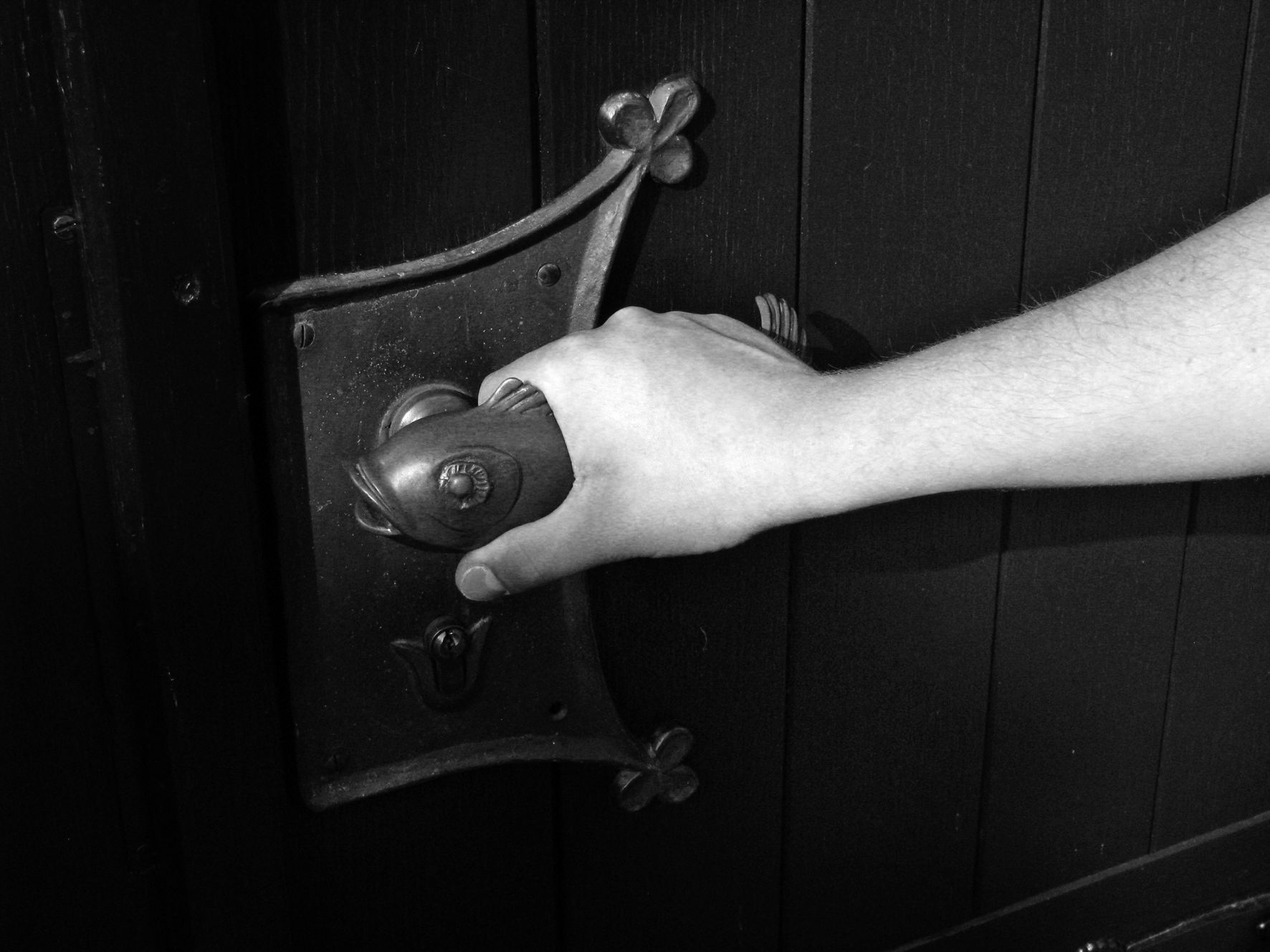 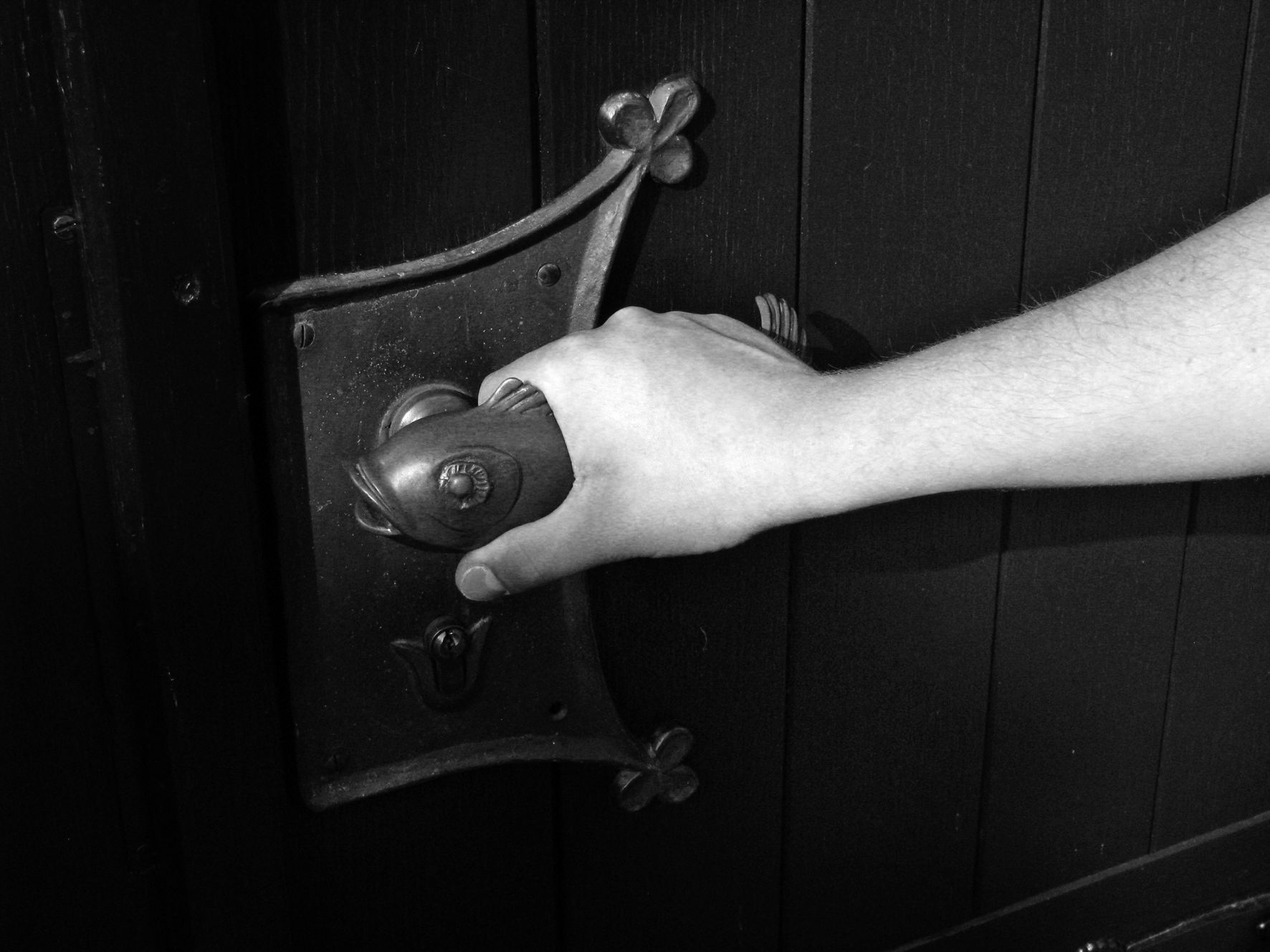 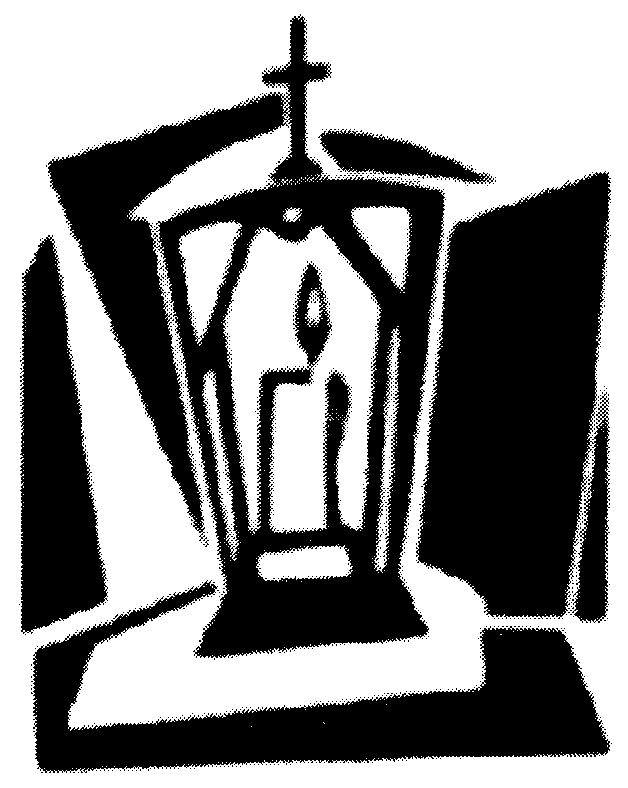 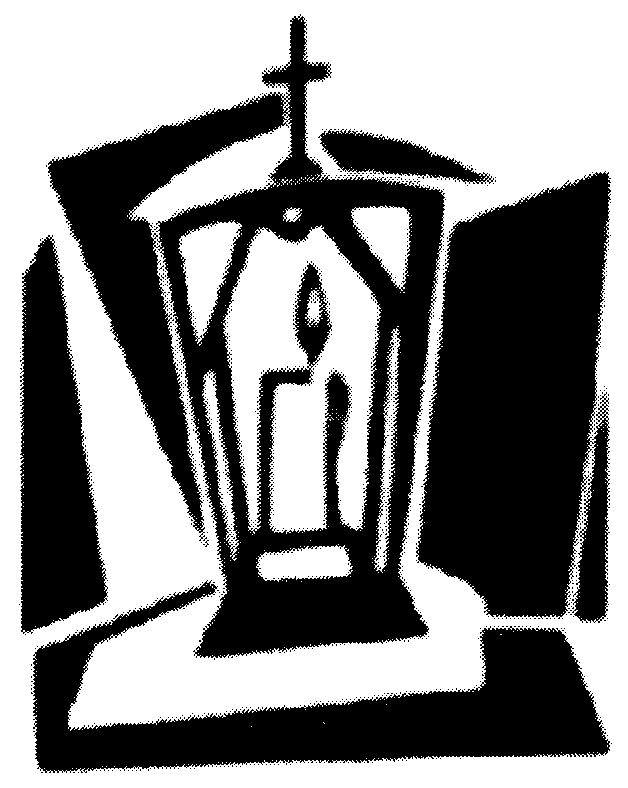 